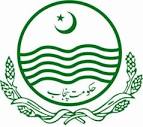 PRIMARY & SECONDARY HEALTHCARE DEPARTMENT GOVERNMENT OF THE PUNJABPRIMARY & SECONDARY HEALTHCARE DEPARTMENT GOVERNMENT OF THE PUNJABPRIMARY & SECONDARY HEALTHCARE DEPARTMENT GOVERNMENT OF THE PUNJABPOSTING OF MEDICAL OFFICERS IN LAHOREPOSTING OF MEDICAL OFFICERS IN LAHOREPOSTING OF MEDICAL OFFICERS IN LAHOREPOSTING OF MEDICAL OFFICERS IN LAHOREPOSTING OF MEDICAL OFFICERS IN LAHOREPOSTING OF MEDICAL OFFICERS IN LAHOREPrimary & Secondary Healthcare Department, Government of the Punjab, invites applications from qualified and experienced Medical Officers (already employees of Primary & Secondary Healthcare Department) who are interested to work in District Lahore. The requirement for posting in Lahore are as follows:-Primary & Secondary Healthcare Department, Government of the Punjab, invites applications from qualified and experienced Medical Officers (already employees of Primary & Secondary Healthcare Department) who are interested to work in District Lahore. The requirement for posting in Lahore are as follows:-Primary & Secondary Healthcare Department, Government of the Punjab, invites applications from qualified and experienced Medical Officers (already employees of Primary & Secondary Healthcare Department) who are interested to work in District Lahore. The requirement for posting in Lahore are as follows:-Primary & Secondary Healthcare Department, Government of the Punjab, invites applications from qualified and experienced Medical Officers (already employees of Primary & Secondary Healthcare Department) who are interested to work in District Lahore. The requirement for posting in Lahore are as follows:-Primary & Secondary Healthcare Department, Government of the Punjab, invites applications from qualified and experienced Medical Officers (already employees of Primary & Secondary Healthcare Department) who are interested to work in District Lahore. The requirement for posting in Lahore are as follows:-Primary & Secondary Healthcare Department, Government of the Punjab, invites applications from qualified and experienced Medical Officers (already employees of Primary & Secondary Healthcare Department) who are interested to work in District Lahore. The requirement for posting in Lahore are as follows:-Sr. NoName of the PostName of the PostRequirement for PostingDistrict for PostingNo. of Posts1Medical Officers (BS-17)Medical Officers (BS-17)At least 3 years of working experience in periphery of Punjab.Lahore 41Candidates fulfilling the above mentioned criteria shall submit an online application till 28th  August,2020Applications shall be submitted Online   https://hrmis.pshealthpunjab.gov.pk/mainBy hand/ courier/post applications will not be entertained.Posting will be on Seniority basis. Decision of Department on all matters shall be final.Candidates fulfilling the above mentioned criteria shall submit an online application till 28th  August,2020Applications shall be submitted Online   https://hrmis.pshealthpunjab.gov.pk/mainBy hand/ courier/post applications will not be entertained.Posting will be on Seniority basis. Decision of Department on all matters shall be final.Candidates fulfilling the above mentioned criteria shall submit an online application till 28th  August,2020Applications shall be submitted Online   https://hrmis.pshealthpunjab.gov.pk/mainBy hand/ courier/post applications will not be entertained.Posting will be on Seniority basis. Decision of Department on all matters shall be final.Candidates fulfilling the above mentioned criteria shall submit an online application till 28th  August,2020Applications shall be submitted Online   https://hrmis.pshealthpunjab.gov.pk/mainBy hand/ courier/post applications will not be entertained.Posting will be on Seniority basis. Decision of Department on all matters shall be final.Candidates fulfilling the above mentioned criteria shall submit an online application till 28th  August,2020Applications shall be submitted Online   https://hrmis.pshealthpunjab.gov.pk/mainBy hand/ courier/post applications will not be entertained.Posting will be on Seniority basis. Decision of Department on all matters shall be final.Candidates fulfilling the above mentioned criteria shall submit an online application till 28th  August,2020Applications shall be submitted Online   https://hrmis.pshealthpunjab.gov.pk/mainBy hand/ courier/post applications will not be entertained.Posting will be on Seniority basis. Decision of Department on all matters shall be final.SECTION OFFICER (GENERAL)PRIMARY & SECONDARY HEALTHCARE DEPARTMENTI-BIRDWOOD ROAD, LAHOREPHONE: 042-99205826SECTION OFFICER (GENERAL)PRIMARY & SECONDARY HEALTHCARE DEPARTMENTI-BIRDWOOD ROAD, LAHOREPHONE: 042-99205826SECTION OFFICER (GENERAL)PRIMARY & SECONDARY HEALTHCARE DEPARTMENTI-BIRDWOOD ROAD, LAHOREPHONE: 042-99205826SECTION OFFICER (GENERAL)PRIMARY & SECONDARY HEALTHCARE DEPARTMENTI-BIRDWOOD ROAD, LAHOREPHONE: 042-99205826SECTION OFFICER (GENERAL)PRIMARY & SECONDARY HEALTHCARE DEPARTMENTI-BIRDWOOD ROAD, LAHOREPHONE: 042-99205826